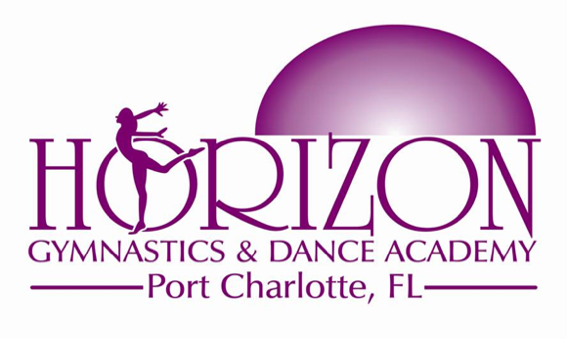 2024 Spring Class Schedule(January 1 - May 31)
285 Adalia Terrace, Port Charlotte, FL 33953Phone-941-627-5342.  horizongymoffice@gmail.com	www.horizongymnastics.net            *All Classes are 55 minutesParent & Tot Gymnastics					18 Months-3 Years/Girls & Boys                     Wednesday		9:00 amSaturday 		9:00 am, 10:00 am Tumblebugs Gymnastics					3-4 Years/Girls & Boys   Monday		4:00 pm, 5:00 pm			             Thursday		5:00 pmTuesday		4:00 pm, 5:00 pm				Friday			4:00 pmWednesday		10:00 am, 5:00 pm				Saturday		9:00 amGirls All Around Gymnastics						5-8 YearsMonday		4:00 pm, 6:00 pm		   	   Thursday	4:00 pm, 5:00 pm, 6:00 pm, 7:00 pmTuesday		4:00 pm, 5:00 pm, 6:00 pm, 7:00 pm    Friday	4:00 pm, 5:00 pm    Wednesday		4:00 pm, 5:00 pm, 6:00 pm		   Saturday	10:00 amTeen All Around Gymnastics				9 Years & upMonday		5:00 pm, 6:00 pm			Wednesday	5:00 pmTuesday		7:00 pm				Thursday	4:00 pm, 6:00 pm, 7:00 pmGirls Gymnastics-Advanced				6 Years & Up; Coach Placement OnlyMonday		4:00 pm	                                        Wednesday	4:00 pm			Tuesday		5:00 pm				Trampoline & Tumbling-Youth			6 Years & up/Girls & Boys Monday		5:00 pm, 6:00 pm			Thursday	5:00 pmTuesday	             6:00 pm     			              Friday	             5:00 pm                                        			
CHEERLEADING Cheer Prep-Tumbling & Stunting		6 Years & upWednesday 		6:00 pmThursday		4:00 pm Monthly Tuition-All classes:  $80.00/1x per week, $150.00/2x per week, $220/3x per week 
Annual Registration Fee:       $60.00 1 Student; $115.00 family of 2; $150 3 or more students  *Private lessons available by request for enrolled students only